На основании Федерального закона от 01.07.2021 № 289-ФЗ «О внесении изменений в статью 28 Федерального закона «Об общих принципах организации местного самоуправления в Российской Федерации», Совет народных депутатов Благовещенского муниципального округа р е ш и л :1. Внести дополнение в положение об организации и проведении публичных слушаний по вопросам градостроительной деятельности в Благовещенском муниципальном округе Амурской области, утвержденное решением Совета народных депутатов Благовещенского муниципального округа от 06.12.2022 № 108 (в редакции решения от 28.04.2023 № 216): Дополнить положение пунктом 7.4 следующего содержания:«7.4. Для размещения информации о времени и месте проведения публичных слушаний, проекта муниципального правового акта, выносимого на слушания, обеспечения возможности представления жителями  Благовещенского муниципального округа своих замечаний и предложений по проекту муниципального правового акта, а также участия жителей  Благовещенского муниципального округа в публичных слушаниях с соблюдением требований об обязательном использовании для таких целей официального сайта органа местного самоуправления в информационно-телекоммуникационной сети «Интернет», может использоваться федеральная государственная информационная система «Единый портал государственных и муниципальных услуг (функций)», порядок использования которой устанавливается Правительством Российской Федерации в соответствии с Федеральным  законом  от  06.10.2003 года  № 131-ФЗ  «Об общих  принципах организации местного самоуправления в Российской Федерации.». 	2. Настоящее решение вступает в силу с момента его официального опубликования.Председатель Совета народных депутатов Благовещенского муниципального округа                                                  С.А. МатвеевГлава Благовещенского муниципального округа                                                Д.В. Салтыков02.10.2023 г.№  279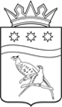 СОВЕТ НАРОДНЫХ ДЕПУТАТОВ БЛАГОВЕЩЕНСКОГО МУНИЦИПАЛЬНОГО ОКРУГА АМУРСКОЙ ОБЛАСТИ(первый созыв)РЕШЕНИЕПринято Советом народных депутатов Благовещенского муниципального округа                        29.09.2023 г.